Εικόνα με ανάλυση: 358 Χ 239. Δοκιμάστε να την μεγαλώσετε έτσι ώστε να καλύπτει το πλαίσιο που είναι σχεδιασμένο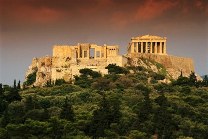 